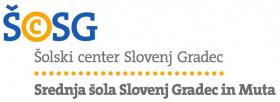 Šolski center Slovenj GradecSrednja šola Slovenj Gradec in MutaKoroška ulica 11, 2380 Slovenj GradecSeminarska  nalogaRAKIMislinjska Dobrava, 2017Kazalo slikSlika 1: morski rak	4Slika 2: potočni rak	5Slika 3: vodna bolha	6Slika 4: dvoklopniki	6Slika 5:ceponožci	7Slika 6: vitičnjaki	7Slika 7:postranica	8Slika 8: enakonožci	8Slika 9:deseteronožci	9Slika 10: zunanja zgradba raka	10Slika 11: notranja zgradba raka	10Slika 12:levitev raka	12Slika 13: klešče raka	14Tabela 1: razvrščanje v biološki sistem……………………………………………………………….31 UVODPri predmetu genetika in sistematika smo dobili različne teme, iz katerih smo morali narediti vsak svojo seminarsko. Jaz sem si izbrala rake.V tej seminarski nalogi bo predstavljeno nekaj nasplošnega o rakih.2 RAKI Raki so obsežna skupina členonožcev z nad 52tisoč znanimi vrstami. Živijo v morju ter celinskih vodah, nekaj pa je celo kopenskih. Nekateri lebdijo v vodi, drugi pa živijo na dnu. Premikajo se tako, da hodijo ali plavajo. Nekateri so prirasli na podlagi. Prehranjujejo se z rastlinsko, živalsko hrano ali na zajedavski način. (Dostopno na: http://projekti.gimvic.org/2003/2b/clenonozci/html/raki.html, http://www.dijaski.net/gradivo/bio_ref_raki_03__predstavitev, http://www.dijaski.net/gradivo/bio_ref_raki_04,20.02.2017)2.1 RAZVRSTITEV V BIOLOŠKI SISTEMTabela 1: razvrstitev v biološki sistem2.2 VRSTE RAKOVMorski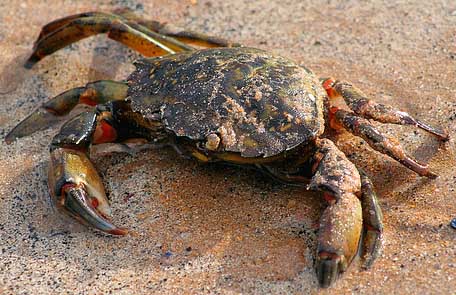 Potočni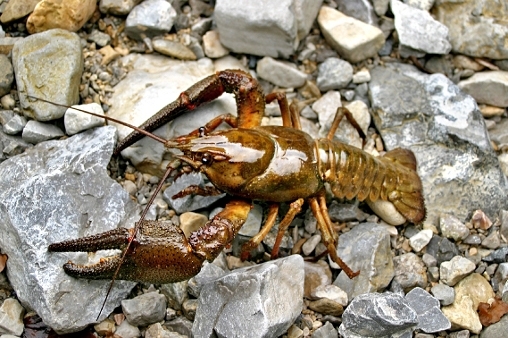 2.3 MED RAKI SO POMEMBNEJŠE SKUPINE:ListonožciDvoklopniki CeponožciVitičnjakiVišji raki (Dostopno na: http://projekti.gimvic.org/2003/2b/clenonozci/html/raki.html,20.02.2017)2.3.1 LISTONOŽCIListonožci so raki z lisastimi nogami. Med njimi je najbolj razširjena skupina vodne bolhe, ki živijo planktonsko v celinskih voda in morju. Telo je kratko,iz manjšega števila nejasno ločenih členkov. Prozoren koš,ki je iz dveh polovic, ščiti večji del telesa, le glava je prosta. Vodne bolhe plavajo z dvema paroma tipalnic, ki so velike, močno razcepljene. Eno samo veliko sestavljeno oko je nastalo z zraščenjem obeh očes. Kisik in hrano ti rakovci dovajajo z vrtinčenjem vode. Čez leto se vodne bolhe razmnožujejo z neoplojenim jajčecem(partenogenetsko). Samci se pojavijo šele jeseni in se plodijo s samicami. Oplojena jajčeca so obstojnejša in prezimijo. Iz njih se izležejo mlade živali spomladi. Vodne bolhe so pomembna hrana ribjim mladicam v stoječi vodi. (Dostopno na: http://www.dijaski.net/gradivo/bio_sno_raki_02?r=1, http://projekti.gimvic.org/2003/2b/clenonozci/html/listonozci.html,20.02.2017)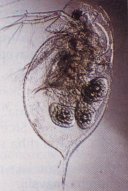 Slika 3: vodna bolha2.3.2 DVOKLOPNIKIDvoklopniki živijo v morjih in celinskih vodah. Mnogi so planktonski in večinoma ne presegajo 2mm. Dvo delen koš v obliki školjčne lupine molijo le trepalnice in nožice, s katerimi žival plava.(Dostopno na: http://projekti.gimvic.org/2003/2b/clenonozci/html/dvoklopniki.html, http://www.dijaski.net/gradivo/bio_sno_raki_02?r=1,21.02.2017)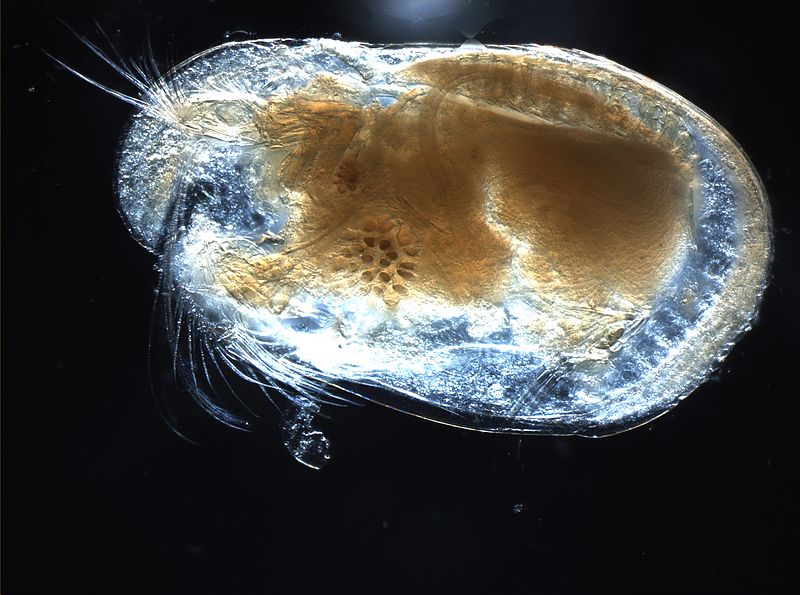 Slika 4: dvoklopniki2.3.3 CEPONOŽCICeponožci so majhno, pretežno planktonski rakci, vglavnem do 2mm veliki. Zadek je zožen in brez okončin ter na koncu vilasto razcepljen. Plavajo z dolgimi tipalnicami. Sestavljenih oči ni. Običajno imajo eno samo, ličinkino oko. Po očesu so najbolj znani ceponožci,samooki, dobili ime. Samice nosijo jajčeca v eni ali dve vrečah ob zadku. V morju in celinskih vodah so planktonski ceponožci v prehranjevalnih spletih, zlasti za ribje mladice.( Dostopno na: http://projekti.gimvic.org/2003/2b/clenonozci/html/ceponozci.html, http://www.dijaski.net/gradivo/bio_sno_raki_02?r=1,21.02.2017)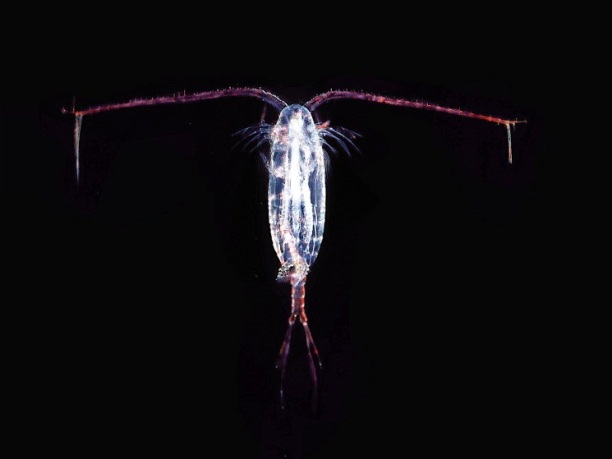 Slika 5:ceponožci2.3.4 VITIČNJAKIVitičnjaki so izključno morski. Pritrjeni so na skale, kamne in drugo trdno podlago, na primer na ladjah, želvah in kitih. Mehke dele telesa obdajajo trdne apnenčaste plošče, ki jih ščiti pred plenilce, izsuševanjem in butanjem valov. Iz oklepa širijo le zelo spremenjene, viličaste nožice. Ob obali so na skalah in kamnih  pogosti želodki. (Dostopno na: http://www.dijaski.net/gradivo/bio_sno_raki_02?r=1, http://projekti.gimvic.org/2003/2b/clenonozci/html/viticnjaki.html,21.02.2017)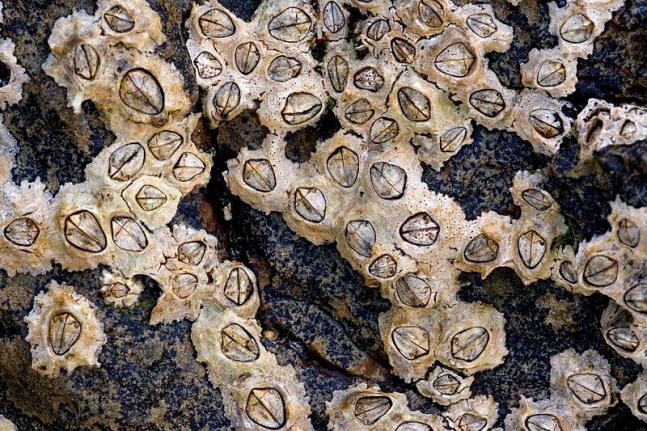 Slika 6: vitičnjaki2.3.5 VIŠJI RAKI Za višje rake je značilna naprednejše razvita ličinka, kot pri ostalih rakih ali pa ličinke sploh ni več in se iz jajčec neposredno razvije mlad rakec. Med višje rake štejemo postranice, enakonožce, deseteronožce in več manjših skupin. (Dostopno na: http://projekti.gimvic.org/2003/2b/clenonozci/html/visji%20raki.html, http://www.dijaski.net/gradivo/bio_sno_raki_02?r=1,21.02.2017)2.3.1.1 POSTRANICETelo postranice je bočno sploščeno. Večinoma plava obrnjen na bok.V potokih so zelo pogoste potočne postranice, si so najpomembnejša ribja hrana. V podzemeljskih vodah krasa in talni vodi rečnih naplavin živi nekaj deset vrst podzemeljskih postranic.(Dostopno na: http://projekti.gimvic.org/2003/2b/clenonozci/html/visji%20raki.html, http://www.dijaski.net/gradivo/bio_sno_raki_02?r=1,21.02.2017)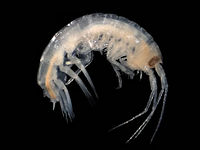 Slika 7:postranica2.3.1.2 ENAKONOŽCIImajo telo sploščeno v hrbtno-trebušni smeri. Oprsje je vidno členjeno. Vse oprsne noge so skoraj enako dolge. Živijo v morju, celinskih vodah in na kopnem. V stoječih in počasi tekočih vodah živi vodni osliček. Kopenski enakonožci so prašički ali kočiči ali mokrice. Pretežno so navezani na vlažna kopenska bivališča. Pod vlažnim lesom, kamni v katerih je pogost pozidni prašiček, ob morju pa pobrežna mokrica.(Dostopno na: http://projekti.gimvic.org/2003/2b/clenonozci/html/visji%20raki.html, http://www.dijaski.net/gradivo/bio_sno_raki_02?r=1,21.02.2017)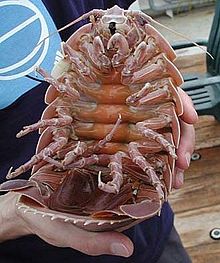 Slika 8: enakonožci2.3.1.3 DESETERONOŽCIZ deseteronožce je značilno pet parov hodilk in koš v celotnem predelu oprsja. Delimo jih na kozice in rake košarje. kozice so dobri plavalci z bočno sploščenim telesom. Zadkove okončine so plavalne nožice. V Jadranu je zelo pogosta skalna kozica. Raki košarji na zadku nimajo plavalnih nog, pogosto so zadkove nožice povsem zakrnele.(Dostopno na: http://projekti.gimvic.org/2003/2b/clenonozci/html/visji%20raki.html, http://www.dijaski.net/gradivo/bio_sno_raki_02?r=1,21.02.2017)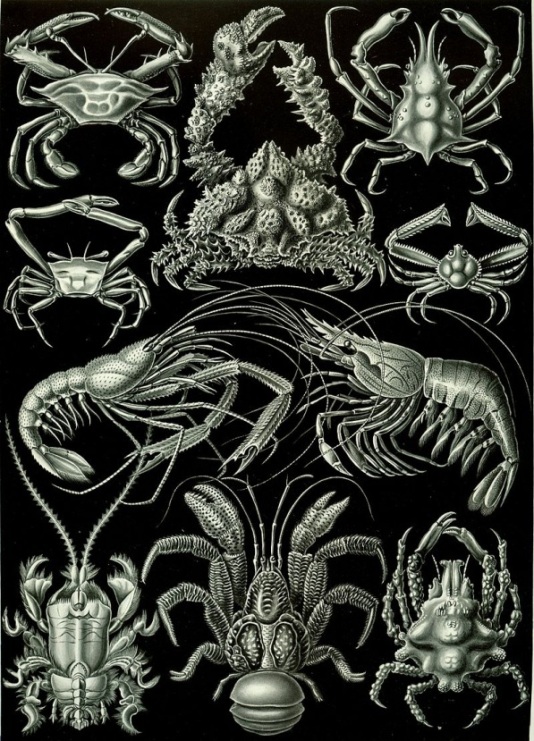 Slika 9:deseteronožci2.4 ZGRADBA RAKOVPo velikosti in obliki telesa so raki zelo raznovrstna skupina živali, ki jih pa vseeno združuje nekaj skupnih značilnosti. Vsi raki imajo zunanje ogrodje, ki ga občasno prerastejo in ga z levitvijo zamenjajo z novim. Na glavi imajo par tipalk in pogosto tudi sestavljene oči. Običajno dihajo s škrgami. Nekatere vrste imajo prav posebne plavalne noge, rakovice in jastogi imajo hodilne noge. Loparji imajo dolg usnjat pecelj in oklep iz petih bleščečih belih ploščic. Široka rakovica ima težko kupolasto lupino oz. oklep z nagubanim robom.  Škatlasta rakovica je živih barv in ima klešče, ki jih lahko zloži, tako da njeno telo dobim škatlasto obliko. V nasprotju z rakovicami ima rak samotar dolg mehak zadek. Samo prednji del telesa je pokrit s trdim zunanjim skeletom.(Dostopno na: http://www.dijaski.net/gradivo/bio_ref_raki_04,21.02.2017)2.4.1 ZUNANJA ZGRDBA RAKA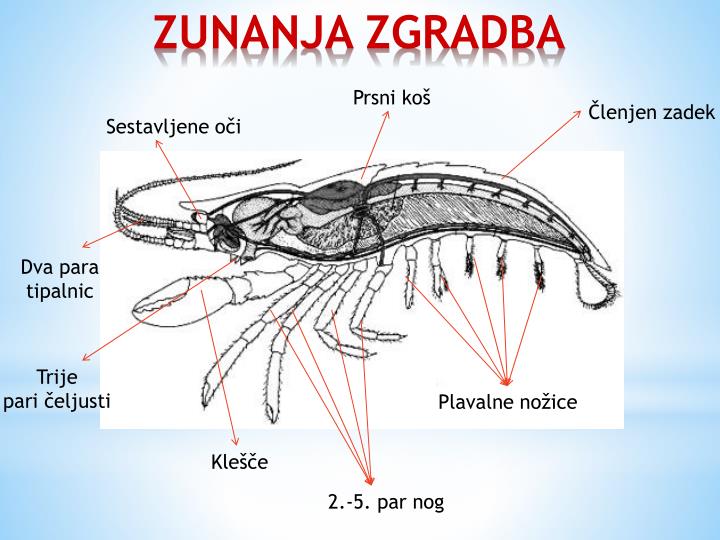 Slika 10: zunanja zgradba raka2.4.2 NOTRANJA ZGRADBA RAKA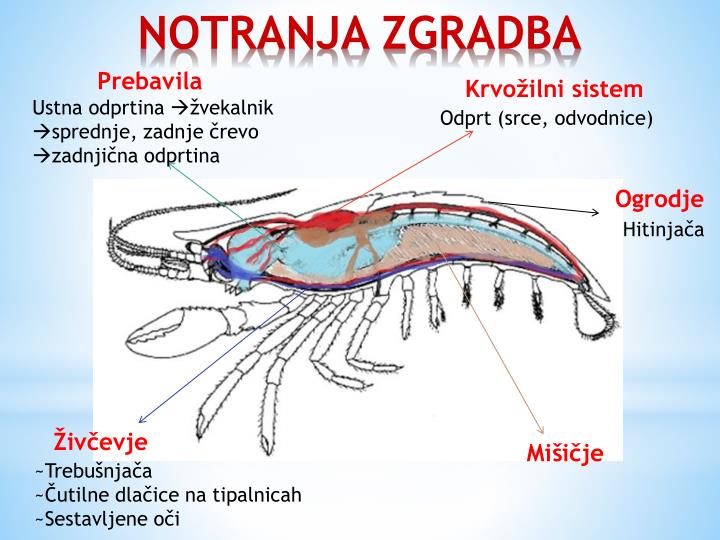 Slika 11: notranja zgradba raka2.5 DIHANJE Najmanjše vrste rakov pozna samo dihanje skozi kožo(vse telo diha skozi mrenico, ki jih pokriva). Raki s trdo kutikulo/oklepom pa dihajo s škrgami. (Dostopni na: https://books.google.si/books?id=kX19cCL_c-YC&pg=PA34&lpg=PA34&dq=%C4%8Dutila+raka&source=bl&ots=JSNGwPHBIS&sig=2F76vCUKOEfJnpj5pfgqusea5hI&hl=sl&sa=X&ved=0ahUKEwiz16mD_aXSAhWFtBQKHV90Cr8Q6AEIMTAE#v=onepage&q=%C4%8Dutila%20raka&f=false, http://www.dijaski.net/gradivo/bio_ref_raki_05__predstavitev?r=1,22.02.2017)2.6 ČUTILAVse vrste raka imajo čutila dobro razvita, čeprav se nam zdi da jim manjka le sluh. Na telesu in nogah imajo številne čutne ščetine za tipno zaznavanje. Ščetine na trepalnicah pa so za zaznavanje vonja in okusa.(Dostopno na: https://books.google.si/books?id=kX19cCL_c-YC&pg=PA34&lpg=PA34&dq=%C4%8Dutila+raka&source=bl&ots=JSNGwPHBIS&sig=2F76vCUKOEfJnpj5pfgqusea5hI&hl=sl&sa=X&ved=0ahUKEwiz16mD_aXSAhWFtBQKHV90Cr8Q6AEIMTAE#v=onepage&q=%C4%8Dutila%20raka&f=false,22.02.2017)2.7 PREBAVILASo različna zaradi raznovrstne hrane.(Dostopno na: http://www.dijaski.net/gradivo/bio_sno_raki_02?r=1,22.02.2017)Ustna odprtinažvekalniksprednje, zadnje črevozadnjična odprtina(Dostopno na: https://www.google.si/search?q=zgradba+rakov&client=firefox-b&tbm=isch&tbo=u&source=univ&sa=X&ved=0ahUKEwia_vP2-aXSAhXKbxQKHSqXC-IQsAQIIA&biw=1680&bih=939#imgrc=Cecf0qc8m3UrfM:,22.02.2017)2.8 IZLOČALAIzločala so podobna kolčkovim žlezam pajkovcev.(Dostopno na: http://www.dijaski.net/gradivo/bio_sno_raki_02?r=1,22.02.2017)2.9 OGRODJENašo pozornost naprej pritegne njegov oklep. Oklep je trden zunanji skelet, ki ga varuje pred zunanjimi vplivi in nudi oporo telesa. Oklep na glavi in prsih je čvrst, v zadku pa je sestavljen iz gibljivih obročev.(Dostopno na: http://www.dijaski.net/gradivo/bio_ref_raki_02__predstavitev?r=1,22.02.2017) 2.10 RAST IN LEVITEVDa bi rak rastel se levi. Svoj oklep odloži, to se zgodi tako, da rak preneha jesti in mu je oklep prevelik. Obenem pa izloča kalcij iz svoje kože v poseben prostor v želodcu. To se dogaja tako dolgo da se oklep ne razpoči in se rak iz njega izvije. Nekaj časa je skrit in brez oklepa, takrat raste. Nato začne na kožo spet nalagati kalcij,tako si naredi nov oklep in tako živi spet naprej. (Dostopno na: http://www.dijaski.net/gradivo/bio_ref_raki_02__predstavitev?r=1,22.02.2017) 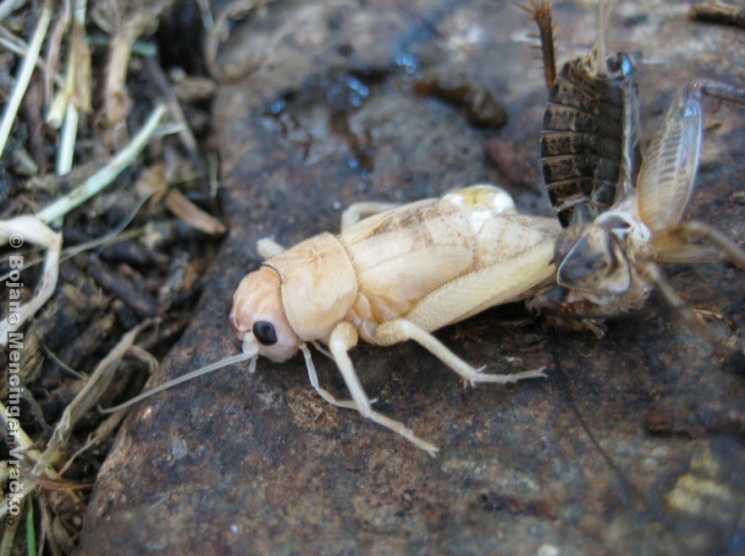 Slika 12:levitev raka2.11 KRVOŽILNI SISTEMJe nesklenjen, srce je na hrbtni strani telesa. Škržne dovodnice-osrčnik-srce sprejema zakisano kriodvodnice jo poganjajo po telesu, nato deosigenirana kri se zbira v obškržni krvni votlini-škrge.(Dostopno na: http://www.dijaski.net/gradivo/bio_ref_raki_02__predstavitev?r=1, www2.arnes.si/~ikaral/clenonozci.ppt,23.02.2017)2.12 ŽIVČEVJEŽivčevje je iz možganov in lestvičaste trebušnjače.(Dostopno na: http://www.dijaski.net/gradivo/bio_sno_raki_02?r=1,23.02.2017)2.13 PREHRANJEVANJE Šele ko se stemni si gre poiskat hrano.Mnogi raki so plenilci ali pa se prehranjujejo z mrhovino.(Dostopno na: http://www.dijaski.net/gradivo/bio_ref_raki_02__predstavitev?r=1)Raki se prehranjujejo na različne načine. Večinoma rakovic in jastogov hodi po morskem dnu ali obrežju in s kleščami pobirajo drobce hrane ali pa se hrani z mesom živali, ki jim prej zdrobi lupine. Hrano običajno najdejo po vaju. Prosto plavajoči raki običajno ne iščejo hrane, ampak lovijo drobce, ki jih prinese vodni tok. Nekatere vrste rakov dobivajo hrano s čiščenjem drugih živali. Kozica čistilka z vitkimi kleščami ščipa kožne zajedavce in koščke odmrle kože z različnih vrst rib. Ribe prepoznavajo čistilca po značilnih pisanih barvah.(Dostopno na: http://www.dijaski.net/gradivo/bio_ref_raki_04,23.02.2017)2.14 RAZMNOŽEVANJE Samica prilepi oplojena jajčeca ob zadkove nožice(zunanja oploditev). Razvoj poteka neposredno(direktno),saj so mladiči podobni odrasli živali.(Dostopno na: http://www.dijaski.net/gradivo/bio_sno_raki_02?r=1,23.02.2017)Pravkar izleglo plavajočo ličinko imenujemo NAVPLIJ, ki ima tri pare izrastkov. Prosto plava kot plankton, po petih levitvah pa se preobrazi v naslednji stadij ličinke in poišče primerno mesto za prireditev.Stadij-razvojna stopnja(Dostopno na: http://www.dijaski.net/gradivo/bio_ref_raki_02__predstavitev?r=1,23.02.2017) 2.15 ŽIVLJENJSKI PROSTORŽivijo v celinskih in morskih vodah,predvsem na morskem dnu, ob bregovih zato lahko zahajajo tudi na kopno.(Dostopno na: https://sl.wikipedia.org/wiki/Rakovice,23.02.2017)2.16 ŽIVLJENJSKI KROG Kot pri številnih skupinah žuželk je tudi pri rakih v življenjski cikel vključena preobrazba. Pri rakovicah samica varuje jajčeca, iz katerih se razvijejo lebdeče ličinke, ki jih odnese morski tok. Ličinke se med rastjo počasi spremenijo v ličinko, ki se čez čas spusti na morsko dno in se počasi spremeni v majhno rakovico. Ti mladiči se potem odpravijo proti obalnim plitvinam in tam ostanejo do konca življenja.(Dostopno na: http://www.dijaski.net/gradivo/bio_ref_raki_04,23.02.2017)2.17 OBRAMBAVečina rakov ima trdo zunanje ogrodje, ki varuje pred roparji. Številni raki se tudi kamuflirajo, zakopajo v tla in bežijo.(Dostopno na: http://www.dijaski.net/gradivo/bio_ref_raki_04,24.02.2017)2.17.1 MOČ KLEŠČNjihove klešče so tako močne, da bi lahko z njimi rak izrezal dno neke plastične posode.(Dostopno na: http://www.dijaski.net/gradivo/bio_ref_raki_04,24.02.2017)2.17.2 TEK POSTRANIZa mnoge rakovice je nagel umik postrani najhitrejši način pobega. Zaradi oblike telesa laže vstopijo v brlog postrani.(Dostopno na: http://www.dijaski.net/gradivo/bio_ref_raki_04,24.02.2017)2.17.3 ZAKOPAVANJE V TLAMnoge rakovice(npr kimovka) se zakopljejo v tla, da uidejo roparjem. Oči jim štrlijo iz tal in oprezajo za nevarnostjo.(Dostopno na: http://www.dijaski.net/gradivo/bio_ref_raki_04,24.02.2017)2.17.4 KAMUFLAŽANekatere rakovice si pokrijejo oklep z rastlinskimi in morskimi živalmi, da se prikrijejo na morskem dnu.(Dostopno na: http://www.dijaski.net/gradivo/bio_ref_raki_04,24.02.2017)2.18 SORODNE ŽIVALINjihove sorodne živali so: pršice, pajki, suhe južine, strige, bolhe, hrošči, kožekrilci, uši, metulji, dvokrilci(Dostopno na: http://www.dijaski.net/gradivo/bio_ref_raki_05__predstavitev?r=1,24.02.2017)2.19 POMEN RAKOVSo pomembni v prehrani človeka. Planktonski raki si za hrano lovijo ribe, kiti in druge živali. Deseteronožci pa so plenilci drugih živali-manjših živali. Kopenski enakonožci-kočiči ali prašički, ki živijo v tleh, sodelujejo pri nastajanju prsi.(Dostopno na: http://www.dijaski.net/gradivo/bio_ref_pajki_04__predstavitev?r=1,25.02.2017)2.20 ZANIMIVOSTIKo rak izgubi klešče dobi nove.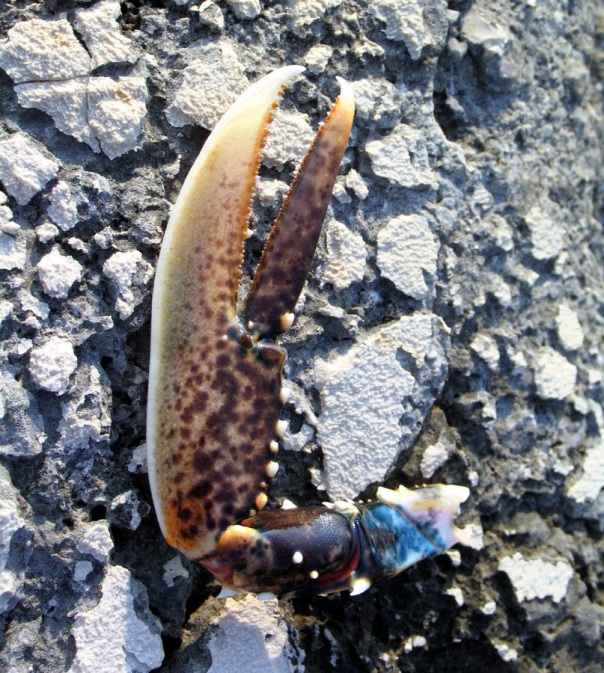 Slika 13: klešče rakaS tipalkami otipajo vse kar jim ni znano.(Dostopno na: http://www.dijaski.net/gradivo/bio_ref_raki_02__predstavitev?r=1,25.02.2017)Ne otokih v indijskem oceanu živi populacija, ki šteje okoli 100 milijonov rdečih rakovic. Vsako leto se po prvem dežju v deževni sezoni selijo iz kopenskih bivališč na obalo.(Dostopno na: http://www.dijaski.net/gradivo/bio_ref_raki_05__predstavitev?r=1,25.02.2017)6 januarja 2011 je na obalo Velike Britanije naplavilo okoli 40.000 mrtvih rakov, to je bila živalska katastrofa v Kentu. Eden izmed razlogov za smrt morskih živali strokovnjaki navajajo podhladitev, saj je bil december v Veliki Britaniji najhladnejši v zadnjih 120 letih. Raki se sicer lahko prilagodijo zimskim nižji temperaturam, vendar so zanje ugodnejši pogoji v toplejših vodah. Med naplavljenimi so bile tudi ostale morske živali kot so morske zvezde, jastogi in spužve, vzroka pa še niso odkrili.(Dostopno na: https://www.bodieko.si/na-obale-velike-britanije-naplavilo-40-000-mrtvih-rakov,25.02.2017)3. ZAKLJUČEKTe seminarske naloge sem se lotila tako,da sem si naprej izbrala temo, nato sem pričela zbiranjem literature. Ko sem že imela nekaj informacij sem začela z izdelavo seminarske naloge. Med samo seminarsko nalogo nisem imela težav, saj kar sem prebrala je bilo zanimivo, in me je še bol pritegnilo. Izvedela sem mnogo novih stvari, za katere prej še slišala nisem. Iz te seminarske naloge sem se naučila veliko novih stvari o rakih. 4. POVZETEK RAKIRaki so obsežna skupina členonožcev z nad 52tisoč znanimi vrstami. Živijo v morju ter celinskih vodah, nekaj pa je celo kopenskih. Nekateri lebdijo v vodi, drugi pa živijo na dnu. Premikajo se tako, da hodijo ali plavajo. Nekateri so prirasli na podlagi. Prehranjujejo se z rastlinsko, živalsko hrano ali na zajedavski način.VRSTE RAKOVPoznamo morske in potočne rakeMED RAKI SO POMEMBNEJŠE SKUPINEListonožci,dvoklopniki,ceponožci,vitičnjaki,višji raki(postranice,ceponožci,vitičnjaki)ZGRADBA RAKAPo velikosti in obliki telesa so raki zelo raznovrstna skupina živali, ki jih pa vseeno združuje nekaj skupnih značilnosti. Vsi raki imajo zunanje ogrodje, ki ga občasno prerastejo in ga z levitvijo zamenjajo z novim. Na glavi imajo par tipalk in pogosto tudi sestavljene oči. Običajno dihajo s škrgami. Nekatere vrste imajo prav posebne plavalne noge, rakovice in jastogi imajo hodilne noge. Loparji imajo dolg usnjat pecelj in oklep iz petih bleščečih belih ploščic. Široka rakovica ima težko kupolasto lupino oz. oklep z nagubanim robom.  Škatlasta rakovica je živih barv in ima klešče, ki jih lahko zloži, tako da njeno telo dobim škatlasto obliko. V nasprotju z rakovicami ima rak samotar dolg mehak zadek. Samo prednji del telesa je pokrit s trdim zunanjim skeletom.ZUNANJA ZGRADBA RAKASestavljene oči, prsni koš, členjen zadek,plavalne nožice, 2-5 par nog, klešče, tri pari čeljusti, dva para tipalnicNOTRANJA ZGRADBA RAKAprebavila, krvožilni sistem, ogrodje, mišičje, živčevjeDIHANJE Najmanjše vrste rakov pozna samo dihanje skozi kožo(vse telo diha skozi mrenico, ki jih pokriva). Raki s trdo kutikulo/oklepom pa dihajo s škrgami. ČUTILAVse vrste raka imajo čutila dobro razvita, čeprav se nam zdi da jim manjka le sluh. Na telesu in nogah imajo številne čutne ščetine za tipno zaznavanje. Ščetine na trepalnicah pa so za zaznavanje vonja in okusa.PREBAVILASo različna zaradi raznovrstne hrane.Ustna odprtinažvekalniksprednje, zadnje črevozadnjična odprtina2.8 IZLOČALAIzločala so podobna kolčkovim žlezam pajkovcev.OGRODJENašo pozornost naprej pritegne njegov oklep. Oklep je trden zunanji skelet, ki ga varuje pred zunanjimi vplivi in nudi oporo telesa. Oklep na glavi in prsih je čvrst, v zadku pa je sestavljen iz gibljivih obročev.RAST IN LEVITEVDa bi rak rastel se levi. Svoj oklep odloži, to se zgodi tako, da rak preneha jesti in mu je oklep prevelik. Obenem pa izloča kalcij iz svoje kože v poseben prostor v želodcu. To se dogaja tako dolgo da se oklep ne razpoči in se rak iz njega izvije. Nekaj časa je skrit in brez oklepa, takrat raste. Nato začne na kožo spet nalagati kalcij,tako si naredi nov oklep in tako živi spet naprej. KRVOŽILNI SISTEMJe nesklenjen, srce je na hrbtni strani telesa. Škržne dovodnice-osrčnik-srce sprejema zakisano kriodvodnice jo poganjajo po telesu, nato deosigenirana kri se zbira v obškržni krvni votlini-škrge.ŽIVČEVJEŽivčevje je iz možganov in lestvičaste trebušnjače.PREHRANJEVANJE Šele ko se stemni si gre poiskat hrano.Mnogi raki so plenilci ali pa se prehranjujejo z mrhovino.Raki se prehranjujejo na različne načine. Večinoma rakovic in jastogov hodi po morskem dnu ali obrežju in s kleščami pobirajo drobce hrane ali pa se hrani z mesom živali, ki jim prej zdrobi lupine. Hrano običajno najdejo po vaju. Prosto plavajoči raki običajno ne iščejo hrane, ampak lovijo drobce, ki jih prinese vodni tok. Nekatere vrste rakov dobivajo hrano s čiščenjem drugih živali. Kozica čistilka z vitkimi kleščami ščipa kožne zajedavce in koščke odmrle kože z različnih vrst rib. Ribe prepoznavajo čistilca po značilnih pisanih barvah.RAZMNOŽEVANJE Samica prilepi oplojena jajčeca ob zadkove nožice(zunanja oploditev). Razvoj poteka neposredno(direktno),saj so mladiči podobni odrasli živali.Pravkar izleglo plavajočo ličinko imenujemo NAVPLIJ, ki ima tri pare izrastkov. Prosto plava kot plankton, po petih levitvah pa se preobrazi v naslednji stadij ličinke in poišče primerno mesto za prireditev.Stadij-razvojna stopnjaŽIVLJENJSKI PROSTORŽivijo v celinskih in morskih vodah,predvsem na morskem dnu, ob bregovih zato lahko zahajajo tudi na kopno.ŽIVLJENJSKI KROG Kot pri številnih skupinah žuželk je tudi pri rakih v življenjski cikel vključena preobrazba. Pri rakovicah samica varuje jajčeca, iz katerih se razvijejo lebdeče ličinke, ki jih odnese morski tok. Ličinke se med rastjo počasi spremenijo v ličinko, ki se čez čas spusti na morsko dno in se počasi spremeni v majhno rakovico. Ti mladiči se potem odpravijo proti obalnim plitvinam in tam ostanejo do konca življenja.OBRAMBAVečina rakov ima trdo zunanje ogrodje, ki varuje pred roparji. Številni raki se tudi kamuflirajo, zakopajo v tla in bežijo.MOČ KLEŠČNjihove klešče so tako močne, da bi lahko z njimi rak izrezal dno neke plastične posode.TEK POSTRANIZa mnoge rakovice je nagel umik postrani najhitrejši način pobega. Zaradi oblike telesa laže vstopijo v brlog postrani.ZAKOPAVANJE V TLAMnoge rakovice(npr kimovka) se zakopljejo v tla, da uidejo roparjem. Oči jim štrlijo iz tal in oprezajo za nevarnostjo.KAMUFLAŽANekatere rakovice si pokrijejo oklep z rastlinskimi in morskimi živalmi, da se prikrijejo na morskem dnu.) SORODNE ŽIVALINjihove sorodne živali so: pršice, pajki, suhe južine, strige, bolhe, hrošči, kožekrilci, uši, metulji, dvokrilci  POMEN RAKOVSo pomembni v prehrani človeka. Planktonski raki si za hrano lovijo ribe, kiti in druge živali. Deseteronožci pa so plenilci drugih živali-manjših živali. Kopenski enakonožci-kočiči ali prašički, ki živijo v tleh, sodelujejo pri nastajanju prsi. ZANIMIVOSTIKo rak izgubi klešče dobi nove.S tipalkami otipajo vse kar jim ni znano.Ne otokih v indijskem oceanu živi populacija, ki šteje okoli 100 milijonov rdečih rakovic. Vsako leto se po prvem dežju v deževni sezoni selijo iz kopenskih bivališč na obalo.6 januarja 2011 je na obalo Velike Britanije naplavilo okoli 40.000 mrtvih rakov, to je bila živalska katastrofa v Kentu. Eden izmed razlogov za smrt morskih živali strokovnjaki navajajo podhladitev, saj je bil december v Veliki Britaniji najhladnejši v zadnjih 120 letih. Raki se sicer lahko prilagodijo zimskim nižji temperaturam, vendar so zanje ugodnejši pogoji v toplejših vodah. Med naplavljenimi so bile tudi ostale morske živali kot so morske zvezde, jastogi in spužve, vzroka pa še niso odkrili. 5. VIRI IN LITERATURAWIKIPEDIJA Prosta enciklopedija, Dvoklopniki,Dostopno na: https://sl.wikipedia.org/wiki/DvoklopnikiNotranji regijski park, Potočni rak ali jelševec, Dostopno na: https://www.google.si/search?q=poto%C4%8Dni%20rak&client=opera&hs=mdV&source=lnms&tbm=isch&sa=X&ved=0ahUKEwjsv6rzsKPSAhWLVRQKHXB_CWsQ_AUICCgB&biw=1366&bih=658#imgrc=-pCmM52nAHfAcM:Dostopno na: https://www.google.si/search?q=morski%20raki&client=opera&hs=VbV&tbm=isch&imgil=WrAblX0vMs0PxM%253A%253BZ1Lm3RWRqN09wM%253Bhttp%25253A%25252F%25252Fwww.savel-hobi.net%25252Fleksikon%25252Fhtm%25252Fraki.htm&source=iu&pf=m&fir=WrAblX0vMs0PxM%253A%252CZ1Lm3RWRqN09wM%252C_&usg=__R_lMCPaIBL76oOakzSPJTHY89lo%3D&biw=1366&bih=658&ved=0ahUKEwiC85GwsKPSAhXGWBQKHUtjCWsQyjcIKA&ei=IVitWMLeG8axUcvGpdgG#imgrc=WrAblX0vMs0PxM:Knjiga: Moja velika knjiga o živalihDijaški.net,Raki,Dostopno na: http://www.dijaski.net/gradivo/bio_ref_raki_04Dijaški.net,Raki,Dostopno na: http://www.dijaski.net/gradivo/bio_ref_raki_03__predstavitev WIKIPEDIJA Prosta enciklopedija, Raki, Dostopno na: https://sl.wikipedia.org/wiki/RakiNataša Holy, Uciteljska.net, Dostopno na: http://uciteljska.net/kvizi/HotPot/Ucimo/BIgre/raki.htmRaki, Dostopno na: http://projekti.gimvic.org/2003/2b/clenonozci/html/raki.htmlDijaški.net, Raki, Dostopno na: http://www.dijaski.net/gradivo/bio_sno_raki_02?r=1 Dijaški.net, Raki, Dostopno na: http://www.dijaski.net/gradivo/bio_ref_raki_02__predstavitev?r=1 Dijaški.net, Raki, Dostopno na: http://www.dijaski.net/gradivo/bio_ref_raki_05__predstavitev?r=1 Dostopno na: https://sl.wikipedia.org/wiki/Cepono%C5%BEci#/media/File:Copepodkils.jpgWIKIPEDIJA Prosta enciklopedija, Dostopno na: https://sl.wikipedia.org/wiki/Slika:Chthamalus_stellatus.jpg WIKIPEDIJA Prosta enciklopedija, Postranice, Dostopno na: https://sl.wikipedia.org/wiki/PostraniceWIKIPEDIJA Prosta enciklopedija, Enakonožci, Dostopno na: https://sl.wikipedia.org/wiki/Enakono%C5%BEciDostopno na: https://sl.wikipedia.org/wiki/Deseterono%C5%BEci#/media/File:Haeckel_Decapoda.jpgDostopno na: https://www.google.si/search?q=zunanja+zgradba+raka&client=firefox-b&biw=1680&bih=939&tbm=isch&tbo=u&source=univ&sa=X&ved=0ahUKEwje-qWu9KXSAhXJaRQKHRyFCmsQsAQIFw#imgrc=OdcMT5xXSXThuM: WIKIPEDIJA Prosta enciklopedija, Rakovice, Dostopno na: https://sl.wikipedia.org/wiki/RakoviceDostopno na: https://www.google.si/search?q=zgradba+rakov&client=firefox-b&tbm=isch&tbo=u&source=univ&sa=X&ved=0ahUKEwia_vP2-aXSAhXKbxQKHSqXC-IQsAQIIA&biw=1680&bih=939#imgrc=Cecf0qc8m3UrfM:Dijaški.net, Pajki, Dostopno na: http://www.dijaski.net/gradivo/bio_ref_pajki_04__predstavitev?r=1Dostopno na: http://vivarij.fnm.uni-mb.si/fotke/hisni_muren/4BMV.jpgBodi eko, Dostopno na: https://www.bodieko.si/na-obale-velike-britanije-naplavilo-40-000-mrtvih-rakovDostopno na: http://photos1.blogger.com/blogger/3259/824/1600/peroj%207%2005%20jastog.jpg